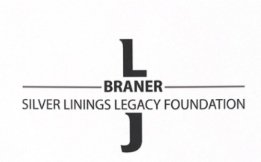 The LJ Braner Silver Linings Legacy FoundationPRESIDENTIAL SCHOLARSHIP2024 SCHOLARSHIP APPLICATION(Application deadline: Monday, May 15, 2024, by 6PM)This scholarship is awarded to an individual who has excelled despite significant personal hardships. This student should reveal how he/ she has grown as an individual and learned to persevere to obtain what they set their mind to achieving despite the hardship. Answer each question and take as much space as you need. If you need to add additional pages that is fine. All questions must be answered.LIST SIGNIFICANT HIGH SCHOOL ACTIVITIES:  Projects, activities, organizations, leadership roles, awards, honors, etc., since you entered high school.What teacher/coach or person influenced you the most during high school?Please provide additional information about yourself/ family/ personal situation that would assist the Scholarship Foundation Committee with its decision.Explain how/ why you have selected your chosen college. Include your future schooling/training for preparation for your career.Please tell us how being part of the YBA organization has impacted your life and why?Please enclose a copy of your unofficial transcript.